Inboard Racing Commission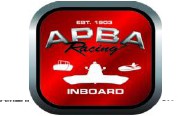 HYDROPLANESAFETY INSPECTION Revised - May 2018Boat Number   	  Class   __________________________  Boat Name  	Driver Helmet: Type  ________________________ Snell #  _____________  Color 	Life Jacket:   Category      B	C    (  ) Flotation Vest     ( ) Sewn in UniformSling: Rating in Pounds/Leg ______________  # Of Legs  _____________  Pull Test Date (3 Yr. Max) 	Driver Restraint Belts:  Material: ( ) Nylon  ( ) Poly   Width _____     Release: ( ) Lever  ( ) Rotary Condition: ___________________________________________________________________________________________	Flotation required:	Type _______________________________   Location  	Reinforced Cockpit Certification#	 (must be permanently in boat)   (Yes)   (No )Hull( )  Steering – Cables & Puleys ( ) Rudder and Bracket( )  Skid  Fin and Mounting ( ) Strut( )  Sling  Attachment Lift  Points – Accessible for  viewing ( ) Motor Mounts( ) Battery Mounts( ) Propshaft Collars (2 screw or Split)( )  Fuel tank mounting - where  ____________________________________________ ( ) Fuel Lines( )  Throttle  Return Spring ( ) Mirrors( ) Cockpit PaddingReinforced Cockpits( ) Minimum 2” Clearance Above Driver to Cockpit or Canopy(  )  The Top  of the Front of the Cockpit will be a Max. of 4” Below Eye Level   ( ) Minimum ½” (9 lb) Ethofoam Support Behind Head(s)( ) No Sharp Edges or Protrusions in Cockpit( )  Energy Absorbing  Foam Padding inside Cockpit  ( ) Cockpit Area Sealed (Firewall)( ) Rollover Lift Bracket on both Sponsons (3/4” Min. Hole)( ) Critical Information on Bottom (3” Letters) (  )Boat Number  (  )Rotary   (  )Air  (  )Head Restraint  ( ) Canopies Positive Air Flow( ) Canopies Internal  and External Release	( )  Hand Hold  Opening ( ) Escape Hatch (Yes) (No)( ) Fire Proof Driver’s Suit (Restraint Boats Only)Trailer( ) Trailer Numbers( )  Fire  Extinguisher (minimum 3A30BC rating)	Date (5 year max)  	Inspector ______________________________________   Boat  Rep 	Event ___________________________________________________________ Date 	